St Anne (Stanley) CE Primary & Nursery SchoolLiverpoolL13 3BT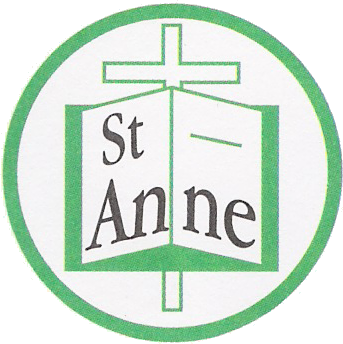 Tel : 0151 228 1506Fax : 0151 228 8581              Email: Stanley-ao@st-annesstanley.liverpool.sch.uk 29th June, 2020Dear St. Anne’s families,I hope you are all safe and well during this time.I am sure you are all aware of the constant changes and announcements about whether or not children will be returning to school.  Currently, we have the children of key workers, our Year 6 children and this week Year 1 pupils who have returned to school.  The following week (week commencing 6th July) we are looking forward to the return of our Reception children for the last two weeks of term. These selected year groups are those suggested by government guidelines.To support the return of our current pupils, we have put lots of measures in place which include staggering of the school day, a one-way system, allocating school entrances, outdoor space, toilet and lunching facilities for each group of children.  It is with real sadness that we are unable to invite children from other year groups.  Unfortunately, we do not have the space or staffing capacity to enable further small groups of children to have their own facilities and ensure the social distancing required. When we initially closed our school as a result of the lockdown we never anticipated that it would be for such a long time.  We had so many plans for the summer term, lessons to be taught, knowledge to be gained, school trips to be taken, sports days to participate in, performances to be showcased. However, this did not stop us from wanting to do the very best for our children and families – the online learning platform, emails, twitter feed, school texts and phone calls have helped us to keep in touch with our lovely families over the last few months.The children’s reports will be sent out to you shortly.  We are intending to hand deliver these along with other information about your child’s next teacher. If you do not wish to receive the reports and would prefer to have these sent electronically, please email your class teacher.  However, please be aware that this might take a little longer for the reports to reach you.  If you have any concerns relating to the reports, please email your class teacher or phone the school office.  Although, we are unable to provide appointments to discuss any queries, we are always contactable via email or our school phone.We are really looking forward to the return of all our pupils in the new term and await further guidance relating to this.  We will of course inform you as soon as we have any information.If you need to speak with me at any time, please do not hesitate to call the school.  In the meantime, stay safe and keep well everyone.Kindest regardsMrs. SimonsHeadteacher